КАРАР								РЕШЕНИЕ« 10» март 2017 й			№  39-3		           «10» марта  201 7 г.Об утверждении плана работы Совета  сельского поселения Старокалкашевский сельсовет муниципального района Стерлибашевский район Республики Башкортостан на 2017 годВ соответствии со статьей 18 Устава  сельского поселения Старокалкашевский  сельсовет муниципального района Стерлибашевский район Республики Башкортостан и Регламентом Совета сельского поселения Старокалкашевский сельсовет муниципального района Стерлибашевский район Республики Башкортостан, Совет сельского поселения Старокалкашевский  й сельсовет муниципального района Стерлибашевский район Республики БашкортостанРЕШИЛ:Утвердить план работы Совета сельского поселения Старокалкашевский  сельсовет муниципального района Стерлибашевский район Республики Башкортостан на 2017 год (прилагается). Глава сельского поселения                                                              Ф.Г.КутлушинПриложениек решению Совета сельского поселения Старокалкашевский  сельсовет муниципального районаСтерлибашевский район Республики Башкортостанот 10 марта  2017 года № 39-3Планработы Совета сельского поселения Старокалкашевский сельсовет муниципального района Стерлибашевский район  Республики Башкортостан на 2017 год2.Деятельность постоянных комиссий3.Работа депутатов  в избирательных округах4. Вопросы, выносимые на публичные слушания5. Контроль и проверка исполненияБАШКОРТОСТАН  РЕСПУБЛИКАҺЫ                               	    СОВЕТ СЕЛЬСКОГО ПОСЕЛЕНИЯ       СТӘРЛЕБАШ РАЙОНЫ				             СТАРОКАЛКАШЕВСКИЙ СЕЛЬСОВЕТ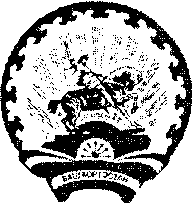 МУНИЦИПАЛЬ 	РАЙОНЫНЫҢ                                 	    МУНИЦИПАЛЬНОГО РАЙОНАИҪКЕ ҠАЛКАШ АУЫЛ СОВЕТЫ     		        	   СТЕРЛИБАШЕВСКИЙ  РАЙОНАУЫЛ БИЛӘМӘҺЕ СОВЕТЫ                                             	    РЕСПУБЛИКИ БАШКОРТОСТАН     453171, Иҫке Калkаш ауылы, 					  	453171, д.Старый КалкашЙәштәр урамы,1а 							  ул. Молодёжная, 1а  №п/пНаименование мероприятияКто вноситОтветственные за исполнениеI. Вопросы на заседании СоветаПроведение заседаний Совета  сельского поселения Старокалкашевский сельсовет муниципального района Стерлибашевский район Республики Башкортостан по следующим вопросамI. Вопросы на заседании СоветаПроведение заседаний Совета  сельского поселения Старокалкашевский сельсовет муниципального района Стерлибашевский район Республики Башкортостан по следующим вопросамI. Вопросы на заседании СоветаПроведение заседаний Совета  сельского поселения Старокалкашевский сельсовет муниципального района Стерлибашевский район Республики Башкортостан по следующим вопросамI. Вопросы на заседании СоветаПроведение заседаний Совета  сельского поселения Старокалкашевский сельсовет муниципального района Стерлибашевский район Республики Башкортостан по следующим вопросам   1.                                                                   ФЕВРАЛЬ   1.                                                                   ФЕВРАЛЬ   1.                                                                   ФЕВРАЛЬ   1.                                                                   ФЕВРАЛЬ1.1Отчет главы сельского поселения о деятельности Совета и администрации  сельского поселения  Старокалкашевский  сельсовет муниципального района Стерлибашевский район Республики Башкортостан в 2016 году и задачах по повышению ее эффективности в 2017 годуГлава сельского поселенияГлава сельского поселения1.2О плане работы Совета сельского поселения   Старокалкашевский   сельсовет муниципального района Стерлибашевский район Республики Башкортостан на 2017 годГлава сельского поселения Глава сельского поселения, постоянные комиссии1.3.Об утверждении плана мероприятий по противодействию оборота контрафактных алкогольных напитков на территории сельского поселенияГлава сельского поселенияГлава сельского поселения, постоянные комиссии, участковый уполномоченный полиции(по согласованию)1.4О плане деятельности общественных организаций сельского поселения по работе с неблагополучными семьями  и семьями группы рискаГлава сельского поселенияГлава сельского поселения, руководители общественных организаций СП1.5О ходе оформления земель сельскохозяйственного назначения, личного подсобного хозяйства и жилых домовГлава сельского поселенияГлава сельского поселения, специалист- эксперт КУС МЗИО РБ по Стерлибашевскому району (по согласованию)  2.                                                                    МАРТ  2.                                                                    МАРТ  2.                                                                    МАРТ  2.                                                                    МАРТ2.1Об исполнении бюджета сельского поселения   Старокалкашевский  сельсовет за 2016 годГлава сельского поселенияГлава сельского поселения2.2Об утверждении плана мероприятий по реализации программы профилактике терроризма и плана мероприятий по реализации программы профилактики экстремизма на территории сельского поселения   Старокалкашевский  сельсоветГлава сельского поселенияГлава сельского поселения, постоянные комиссии2.3Об информации  депутатов Совета сельского поселения о своей деятельности в избирательном округе Глава сельского поселенияДепутаты Совета Шаяхметова Р.З.Денисов А.Н.Насыров С.З.2.4Об охране здоровья населения сельского поселения Глава сельского поселениязаведующий ФАП (по согласованию)2.5О мерах по развитию малого  и среднего предпринимательства на селе, развитии крестьянских (фермерских) и личных подсобных хозяйств в сельском поселенииГлава сельского поселенияГлава сельского поселения, постоянные комиссии, глава КФХ(по согласованию) 2.6О Плане развития сельского поселения   Старокалкашевский сельсовет муниципального района Стерлибашевский район Республики Башкортостан на 2017- 2018 годы. Глава сельского поселенияГлава сельского поселения, постоянные комиссии, общественные организации, руководители организаций и учреждений, КФХ, ИП(по согласованию)3.                                                                    АПРЕЛЬ3.                                                                    АПРЕЛЬ3.                                                                    АПРЕЛЬ3.                                                                    АПРЕЛЬ3.1О благоустройстве и санитарной очистке  населенных пунктов сельского поселения Глава сельского поселенияГлава сельского поселения, постоянные комиссии3.2Рассмотрение и утверждении плана «О подготовке населенных пунктов, хозяйственных построек, мостов и других сооружений сельского поселения к пропуску  паводка»Глава сельского поселенияГлава сельского поселения, постоянные комиссии, руководители организаций и учреждений3.3Об организации пастьбы скота на территории сельского поселения в 2017 годуГлава сельского поселенияГлава сельского поселения, постоянные комиссии, общественные организации3.4Подготовка и утверждение плана «О мерах по обеспечению пожарной безопасности населения, учреждений, организаций, находящихся на территории сельского поселения   Старокалкашевский сельсоветГлава сельского поселенияГлава сельского поселения, постоянные комиссии, руководители организаций и учреждений4.МАЙ4.МАЙ4.МАЙ4.МАЙ4.1Об экологическом состоянии окружающей среды и проблемах сбора, вывоза, утилизации и переработки бытовых и промышленных отходов в сельском поселенииГлава сельского поселенияГлава сельского поселения, госинспектор-ведущий специалист- эксперт СТУ Минэкологии РБ(по согласованию) 4.2О мерах по охране жизни людей на водеГлава сельского поселенияГлава сельского поселения, постоянные комиссии4.3Об исполнении бюджета сельского поселения за 1 квартал 2017 годаГлава сельского поселенияГлава сельского поселения4.4.О развитии физической культуры, и массового спорта на территории сельского поселенияГлава сельского поселенияПостоянные комиссии5.                                                                     ИЮНЬ5.                                                                     ИЮНЬ5.                                                                     ИЮНЬ5.                                                                     ИЮНЬ5.1О мерах по эффективному расходованию бюджетных средств в ходе реализации решения Совета сельского поселения   Старокалкашевский сельсовет муниципального района Стерлибашевский район Республики Башкортостан Постоянная комиссия по бюджету, налогам и вопросам собственностиГлава сельского поселения5.2О состоянии профилактической работы с неблагополучными семьями на территории сельского поселения   Старокалкашевский   сельсоветГлава сельского поселенияГлава сельского поселения, Участковый уполномоченный полиции(по согласованию)5.3О профилактике правонарушений и преступности на территории сельского поселенияГлава сельского поселенияГлава сельского поселения, Участковый уполномоченный полиции(по согласованию)5.4О заготовке кормовГлава сельского поселенияГлава сельского поселения, постоянные комиссии6.ИЮЛЬ6.ИЮЛЬ6.ИЮЛЬ6.ИЮЛЬ6.1Отчет об исполнении бюджета сельского поселения за 1 полугодие 2017Глава сельского поселенияГлава сельского поселения6.2О подготовке социально-культурных объектов к новому отопительному сезону Глава сельского поселенияГлава сельского поселения, руководители организаций и учреждений6.3.О ходе благоустройства населенных пунктов сельского поселенияГлава сельского поселенияГлава сельского поселения, постоянные комиссии6.4Об обеспечении и о профилактике противопожарной безопасности населения сельского поселенияГлава сельского поселенияГлава сельского поселения7.СЕНТЯБРЬ7.СЕНТЯБРЬ7.СЕНТЯБРЬ7.СЕНТЯБРЬ7.1.О мерах по организации эффективного взаимодействия органов местного самоуправления с общественными организациями гражданГлава сельского поселенияГлава сельского поселения7.2Информация о сборе налога на имущество физических лиц и земельного налогаГлава сельского поселенияУправляющий делами7.3Об информации депутатов Совета сельского поселения о своей деятельности в избирательном округеГлава сельского поселенияДепутаты Совета        Ахметов Р.Х. Янгулова Г.Г.Бовбель Г.Х.8.                                                               8, ОКТЯБРЬ8.                                                               8, ОКТЯБРЬ8.                                                               8, ОКТЯБРЬ8.                                                               8, ОКТЯБРЬ8.1Об организации работы по созданию условий для развития сельскохозяйственного производства в поселении Совет сельского поселенияГлава сельского поселения8.2О подготовке объектов соцкультбыта к работе в зимних условияхГлава СПРуководители организаций и учреждений8.3Отчет общественных организаций по работе с неблагополучными семьями и семьями группы риска Глава сельского поселенияРуководители общественных организаций9.НОЯБРЬ9.НОЯБРЬ9.НОЯБРЬ9.НОЯБРЬ9.1Формирование бюджета сельского поселения на 2018 год и на плановый периодГлава сельского поселенияГлава сельского поселения9.2О публичных слушаниях по проекту бюджетаГлава сельского поселенияКомиссия по проведению публичных слушаний9.3Отчет о ходе мероприятий по противодействию оборота контрафактных алкогольных напитков на территории сельского поселенияГлава сельского поселенияУполномоченный участковый полиции(по согласованию)10.                                                                    ДЕКАБРЬ10.                                                                    ДЕКАБРЬ10.                                                                    ДЕКАБРЬ10.                                                                    ДЕКАБРЬ10.1О бюджете  сельского поселения   Старокалкашевский   сельсовет муниципального района Стерлибашевский район  Республики Башкортостан на 2018 годГлава Сельского поселенияГлава сельского поселения10.2О плане основных мероприятий Совета  сельского поселения   Старокалкашевский   сельсовет муниципального района Стерлибашевский район  Республики Башкортостан на 2018 годГлава сельского поселенияГлава сельского поселения, постоянные комиссии Совета2.1Подготовка заключений комиссий по проектам решений Совета, докладов и содокладов комиссийВ соответствии с планом работыПредседатели постоянных комиссий2.2Заслушивание отчетов членов постоянных комиссий на заседаниях СоветаВ соответствии с планом работыПредседатели постоянных комиссий2.3Проведение рейдов, проверок по изучению состояния дел на местахПостоянно Председатели постоянных комиссий2.4Контроль за выполнением  решений Совета, критических замечаний, предложений избирателей, депутатов, высказанных на заседаниях Совета, собраниях  гражданПостоянно Председатели постоянных комиссий2.5Проведение публичных слушаний:- по внесению изменений и дополнений в Устав поселения;- по утверждению бюджета;- по исполнению бюджета;-по планам и программам развития поселения и др.в течении года Председатели постоянных комиссий3.1Отчет депутатов перед избирателями2 раза в годДепутаты Совета сельского поселения3.2Заслушивание сообщений депутатов о выполнении депутатских  обязанностей на заседаниях СоветаПо графикуПредседатели постоянных комиссий3.3Работа с письмами, заявлениями, обращениями граждан.По мере поступленияДепутаты Совета сельского поселения3.4Подготовка и участие в социально-культурных и спортивных мероприятияхПо плануДепутаты Совета сельского поселения3.5Участие в заседаниях комиссий, советов, образованных при администрации поселенияв течении годаДепутаты Совета сельского поселения3.6Прием граждан по личным вопросампо графику Депутаты Совета сельского поселения3.7Проведение встреч с избирателями, участие в собраниях и конференциях граждан по вопросам местного значенияв течении годаДепутаты Совета сельского поселения3.8Работа с неблагополучными семьями и семьями группы рискав течении годаДепутаты Совета сельского поселения4.1О проекте бюджета сельского поселения  Старокалкашевский  сельсовет  муниципального района Стерлибашевский район на 2018 годноябрьКомиссия по проведению публичных слушаний, специалист 1 категории4.2О проекте о внесении изменений в Устав сельского поселенияПо мере необходимостиКомиссия по проведению публичных слушаний5.1Контроль и проверка исполнения решений вышестоящих органов и собственных решений Совета  постоянноПредседатели постоянных комиссий 5.2Контроль выполнения депутатских депутатов с избирателямисистематически-//-5.3Рассмотрение писем, заявлений и обращений граждан в Совет  сельского поселения  Старокалкашевский сельсовет муниципального района Стерлибашевский районпостоянно-//-